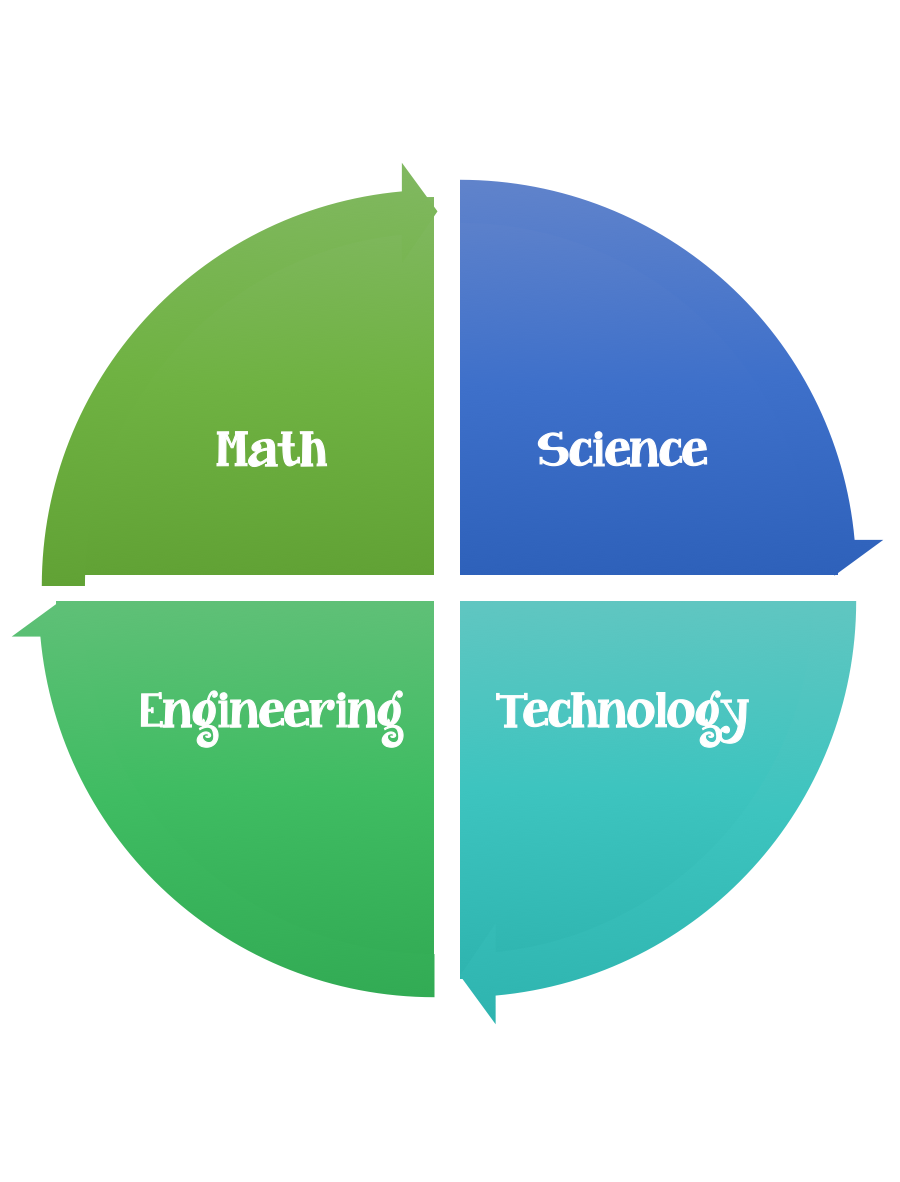                 Findley Oaks STEM Connect             STEM Classroom Coordinator Teacher __________________________As the STEM Connect Classroom Coordinator your responsibility will be to assist the teacher in accumulating the supplies needed for the classroom STEM Challenges.  Suggested Resources:Parent donationsBusiness Partner donationsSaving recycled itemsIf you are interested in this volunteer position, please sign-up below._____________________________________Alternates:____________________________________________________________________________________________________________________________________________________Teachers – please make a copy and return to Sharon Ferguson